8.NS.AKnow that there are numbers that are not rational, and approximate them by rational numbers.Determine for each expression whether it represents a rational number or an irrational number.
Which interval contains the value of ?

A.	between 4 to 5
B.	between 5 to 6
C.	between 11 to 12
D.	between 15 to 16
Order these four expressions from least value to greatest value.

10 2		1.34  102		90		Write the repeating decimal   as a fraction. Use only whole numbers for the numerator and denominator.Marvin knows the formula for the area of a circle is A = r2. He claims that because  is an irrational number, the area of all circles are irrational. Do you agree or disagree with Marvin’s claim? If you agree, explain why. If you disagree, provide a counterexample.Plot a point on the number line to approximate the value of  to the nearest tenth.


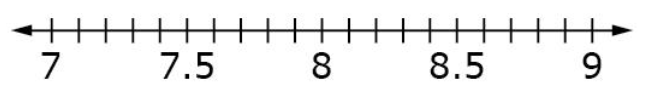 Write the fraction  as a decimal.Teacher Material8.NS.AKnow that there are numbers that are not rational, and approximate them by rational numbers.NumberRationalIrrational3.5  10–3 (3)2QuestionClaimKey/Suggested Rubric111 point:2111 point: Selects C311 point: Orders,  90,  10 2,  1.34  1024111 point: , or equivalent fraction5231 point: Provides an explanation for agreeing OR a counterexample for disagreeing. Example 1: I agree because when the radius is any rational number, then the radius squared is also a rational number. And a rational number time  is an irrational number. Example 2: I disagree because when the radius is , then the area of the circle is 16, which is rational.6111 point: 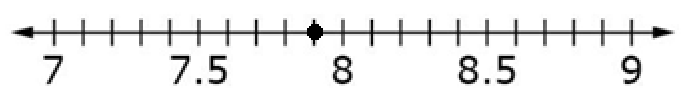 7211 point: 